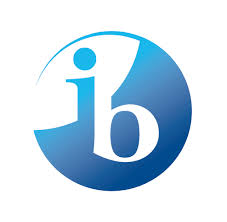 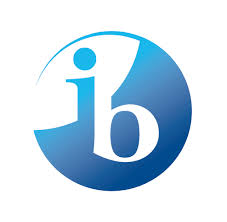 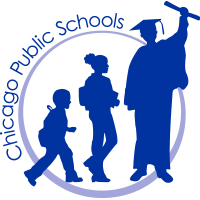 PEIRCE LOCAL SCHOOL COUNCIL SPECIAL MEETING		Thursday, November 29, 2018   *****5:00 pm *****LibraryNOTE: Please Enter at Door #1AGENDAChair Calls Meeting to Order - Eilene Edejer called meeting to order at 5:04 pmRoll Call – Present were Evan Trad (ET), Gina Eshu (GE), John Azpeitia (JA), Carl Coates (CC), Eilene Edejer (EE), Ariadna Ginez (AG), Aisha Noble (AN), and Bill Kennedy (BK) on the phone, Shelton Jackson (SJ) arrived at 5:09pm, Geri Baumgarten (GB) arrived at 5:10pm, Joe Dunne (JD) arrived at 5:15pm. Not Present was Lori Zaimi (LZ). Approval of the Order of the AgendaCC moves to approve the agenda, GE seconds, motion passes unanimously.Public Participation – none.Old Business – none.New BusinessPrincipal EvaluationGE: Can we confirm the purpose of executive session? EE: To review principal evaluation and figure out next steps re: contract. AnnouncementsEE: International dance night is going on tonight.AN: have we discussed CPS Annual Regional Analysis briefings and whether anyone plans to attend? JA: BAC is tomorrow 11/30.Executive SessionET motion to enter executive session, GE seconds, motion passes – ET, GB, CC, GE, JA, EE, AG vote yes, SJ and AN not in the room, JD walked in during vote. Executive session entered at 5:16pm. CC left at 6:09pm JD moves to exit exec session at 6:19pm, GB seconds, passes unanimously. Motion to Adjourn – EE moves to adjourn meeting, GE seconds, passes unanimously. Meeting adjourns at 6:22pm. 